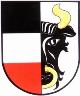 ZÁPISz ustavujícího zasedání nově zvoleného Zastupitelstva obce SvětíObecní úřad Světí v souladu s ustanovením § 93 odst. 1 zákona č. 128/2000 Sb., o obcích (obecní zřízení), v platném znění informoval o konání ustavujícího zasedání Zastupitelstva obce Světí, svolaného dosavadní starostkou obce Ing. Martinou Salákovou Šafkovou v souladu s § 91 odst. 1 zákona o obcích na elektronické i fyzické úřední desce.Místo konání: obecní hostinec Na Zavadilce Doba konání: 9. 11. 2018 od 19:00 hodinZahájení ustavujícího zasedání dosavadní starostkouPřivítání členů nově zvoleného ZO, hostů, seznámení s výsledky voleb, proti výsledku voleb v obci Světí nebyla  zákonné lhůtě u Krajského soudu v Hradci Králové podána žaloba. Výsledky voleb jsou tedy platné. Počet přítomných členů nově zvoleného ZO 7, usnášeníschopnost ano, seznámení s návrhem programu.Složení slibu členů zastupitelstva Po seznámení se slibem a způsobem složení slibu, složili všichni nově zvolení zastupitelé slib, což stvrdili svými podpisy. Slib zastupitelů včetně jejich podpisů je přílohou č. 1 tohoto zápisu. Určení ověřovatelů zápisu (§ 95 odst. 1 zákona o obcích) a zapisovateleJako ověřovatelé zápisu byli určeni Zdena Kohlertová a Jan Nevrlý, jako zapisovatelka byla určenaLucie Hendrychová.Schválení programuProběhlo přednesení programu a program byl schválen.Složení slibu zastupitelůUrčení zapisovatele a ověřovatelů zápisu (§ 95 odst. 1 zákona o obcích)Schválení programuUrčení způsobu volby starosty a místostarostyVolba starostyVolba místostarostyZřízení finančního a kontrolního výboru – určení počtu členů finančního a kontrolního výboru, volba předsedů a členů finančního a kontrolního výboruZřízení stavebního, pořádkového, kulturního a sociálního výboru, určení počtu členů, volba předsedů a členů výborůRozhodnutí o odměnách za výkon funkcí neuvolněných členů zastupitelstva (§ 72 zákona o obcích) Volba zástupce obce v Správní radě Mikroregionu obcí Památkové zóny 1866 Záměr podání žádosti o dotaci Žádost o příspěvek Schválení odkupu pozemku Různé Informace pro občany DiskuzeUsnesení ZOS 1/2/2018:Zastupitelstvo obce Světí schválilo navržený program ustavujícího zasedání.Průběh hlasování – pro 7 členů, proti 0 zdržel se 0Určení funkcí, pro které budou členové zastupitelstva obce uvolněni:Předsedající dále navrhl, ve vazbě na ustanovení § 71 odst. 1 písm. a) zákona o obcích, aby členové zastupitelstva obce nebyli uvolněni pro výkon žádné funkce.Usnesení ZOS 2/2/2018Zastupitelstvo obce schvaluje, že všichni členové zastupitelstva budou vykonávat svou funkci jako neuvolnění. Průběh hlasování – pro 7 členů proti 0 zdržel se 0Určení způsobu volby starosty a místostarostyBylo jednomyslně schváleno veřejné hlasování.Usnesení ZOS 3/2/2018: Zastupitelstvo obce Světí schvaluje jako způsob volby neuvolněného starosty a místostarosty veřejné hlasování. Průběh hlasování – pro 7 členů proti 0 zdržel se 0Volba starostkyNeuvolněnou starostkou obce byla zvolena navržená Ing. Martina Saláková Šafková.Usnesení ZOS 4/2/2018: Zastupitelstvo obce Světí zvolilo neuvolněnou starostkou obce navrženou Ing. Martinu Salákovou Šafkovou.Průběh hlasování – pro 6 členů proti 0 zdržel se 1Volba místostarostyNeuvolněným místostarostou obce byl zvolen navržený Petr Středa, DiS.Usnesení ZOS 5/2/2018: Zastupitelstvo obce Světí zvolilo neuvolněným místostarostou obce navrženého Petra Středu, DiS.Průběh hlasování – pro 6 proti 0 zdržel se 1Zřízení finančního a kontrolního výboru, určení počtu členů – volba předsedů finančního a kontrolního výboruZastupitelstvo obce Světí zřizuje finanční a kontrolní výbory. Počet členů výborů byl schválen zastupitelstvem obce Světí – každý z výborů bude tříčlenný.Usnesení ZOS 6/2/2018Zastupitelstvo obce schvaluje pro finanční a kontrolní výbor 3 členy.Průběh hlasování – pro 7 členů proti 0 zdržel se 0Usnesení ZOS 7/2/2018: Zastupitelstvem obce Světí bylo schváleno následující složení finančního výboru:Předseda: Bc. Petr Hlušička, Členové: Bc. Anna Chvátalová, Ing. Václav ŠafkaPrůběh hlasování – pro 6 proti 0 zdržel se 1Usnesení ZOS 8/2/2018: Zastupitelstvem obce Světí bylo schváleno následující složení kontrolního výboru: Předseda: Bc. Anna Chvátalová, Členové: Jan Nevrlý, RNDr. Zdena KohlertováPrůběh hlasování – pro 6 proti 0 zdržel se 1Zřízení stavebního, pořádkového, kulturního a sociálního výboru, určení počtu členů – volba předsedůUsnesení 9/2/2018: Zastupitelstvo obce Světí zřizuje stavební, pořádkový, kulturní a sociální výbor. Počet členů výborů byl schválen zastupitelstvem obce Světí – každý z výborů bude tříčlenný.Průběh – pro 7 proti 0 zdržel se 0Usnesení 10/2/2018: Zastupitelstvem obce Světí bylo schváleno následující složení stavebního výboru:Předseda: Jan Nevrlý, Členové: Petr Středa, DiS., Bc. Petr HlušičkaPrůběh hlasování: pro 5, proti 0, zdržel se 2Usnesení 11/2/2018: Zastupitelstvem obce Světí bylo schváleno následující složení pořádkového výboru: Předseda: RNDr. Zdena Kohlertová, Členové: Josef Hlušička, Jan NevrlýPrůběh hlasování: pro 6, proti 0, zdržel se 1Usnesení 12/2/2018: Zastupitelstvem obce Světí bylo schváleno následující složení kulturního a sociálního výboru:Předseda: MVDr. Lucie Hendrychová, Členové: Zuzana Kůstová, Lenka Bečičková Průběh hlasování: pro 6, proti 0, zdržel se 1Pozn.: jedná se o dva výbory se stejným složením.Rozhodnutí o odměnách za výkon funkcí neuvolněných členů zastupitelstva Usnesení 13/2/2018:Odměny za výkon funkcí neuvolněných členů zastupitelstva byly zastupitelstvem obce Světí schváleny v následující výši, ode dne přijetí tohoto usnesení: Starostka v minimální výši dle platného nařízení vlády o výši odměn členů zastupitelstev územně samosprávných celků (12.297,- Kč, od 1.1.2019 13.158,- Kč).Místostarosta 11.500,- Kč měsíčně do 31.12.2018 a 12.000,- Kč měsíčně od 1.1.2019.Předsedové výborů v maximální výši dle platného nařízení vlády o výši odměn členů zastupitelstev územně samosprávných celků (2.459,- Kč, od 1.1.2019 2.631,- Kč).Odměny jsou uvedeny ve výši před zdaněním a zákonnými odvody. Průběh hlasování  – pro 7 proti 0 zdržel se 0.Volba zástupce obce ve Správní radě Mikroregionu obcí Památkové Zóny 1866Usnesení 14/2/2018: Zástupcem obce do Správní rady svazku obcí Mikroregion obcí Památkové Zóny 1866 byla zastupitelstvem obce Světí zvolena starostka obce Ing. Martina Saláková Šafková.Průběh hlasování: pro 6 proti 0 zdržel se 1.Dále byli navrženi zástupci obce pro zasedání valné hromady mikroregionu, které se bude konat v prosinci 2018Usnesení 15/2/2018: Zástupci obce na zasedání Valné hromady svazku obcí Mikroregion obcí Památkové Zóny 1866 byli zastupitelstvem obce Světí zvoleni takto: Martina Saláková Šafková, Petr Středa a Lucie Hendrychová. Průběh hlasování: pro 7 proti 0 zdržel se 0.Záměr podání žádosti o dotaciObec Světí získala stavební povolení na II. etapu výstavby chodníků v úseku od Čihalových ve směru na Břízu a další související stavební práce. Obec má zpracovanou žádost o dotaci z prostředků Státní fondu dopravní infrastruktury. Usnesení 16/2/2018: Zastupitelstvo Obce Světí schvaluje záměr podání žádosti o dotaci z prostředků Státního fondu dopravní infrastruktury a v případě získání dotace zahrne tuto investiční akci do rozpočtu obce.  Průběh hlasování: pro 7 proti 0 zdržel se 0.Žádost o příspěvekMateřská škola, základní škola a střední škola Daneta, s.r.o. zaslala žádost o finanční výpomoc na úhradu neinvestičních nákladů na žáka s pobytem v obci. Zastupitelstvo projednalo žádost a nedoporučilo její podpoření. Usnesení 17/2/2018: Zastupitelstvo obce neschvaluje udělení finanční výpomoci na úhradu neinvestičních nákladů Mateřské škole, základní škole a střední škole Daneta, s.r.o. Průběh hlasování: pro 6 proti 1 zdržel se 0.Schválení odkupu pozemkuPostupně probíhá v obci geodetické zaměření pozemků obce, tak aby všechna veřejná prostranství byla do budoucna v majetku obce v souladu s jejich užíváním. Geometrickým plánem byly odděleny další dva pozemky, které patří soukromému majiteli, ale nachází se na nich místní komunikace a chodník. Usnesení 18/2/2018: Zastupitelstvo Obce Světí schvaluje odkup pozemků č. 246/4 a 246/5 oddělených geometrickým plánem č. 202-102/2017 v katastrálním území a obci Světí o celkové výměře 50 m2 za cenu v místě obvyklou, tj. 221,- Kč/m2. Průběh hlasování: pro 7 proti 0 zdržel se 0.Různé Rozpočtové opatření č. 4Zastupitelstvo obce projednalo rozpočtové opatření č. 4, které je přílohou č. 2 tohoto zápisu. Usnesení 19/2/2018: Zastupitelstvo Obce Světí bere na vědomí rozpočtové opatření č. 4 ve znění, které je přílohou č. 2 tohoto zápisu.  Průběh hlasování: pro 7 proti 0 zdržel se 0.Informace pro občanyInformace ke kronice: Kronika dle nových nařízení nemá být veřejně přístupná na webových stránkách (měla by být pod heslem na vyžádání), ale zatím ponecháme ve stávající formě.K 31. 12. 2018 končí současná kronikářka obce p. Středová, novou kronikářkou obce bude p. Kohlertová.Kroniku vedeme ze zákona podle daných pravidel. Po zpracování několika let kronikářem jsou záznamy ručně zapsány do knižní formy kroniky. Investiční akce:V rámci zpracování žádosti o dotaci na II. etapu chodníků v obci proběhlo sčítání automobilové dopravy na křižovatce u Tarantíkových a výsledkem je 2200 aut za 24hodin. Tyto čísla potvrzují nutnost vybudování nového chodníku v této lokalitě.  Nový územní plán obce:Obec oslovil p. Horák ze statku Kydlinov s žádostí o změnu stávajícího stavu pozemku za statkem ve směru na Neděliště. Jde o zpevněnou plochu, kterou by statek do budoucna chtěl zastavět halou se zaměřením na zemědělskou výrobu. Zastupitelstvo jedná se zpracovatelem a pořizovatelem územního plánu o návrhu regulativů pro toto území. Diskuze: občané obce nechtějí živočišnou výrobu v žádné formě, zejména kvůli obavám z hluku, zápachu a dalších negativních vlivů (například hlodavci apod.). Dále vyslovují obavy ze zvýšené dopravní zátěže apod.Zeleň v obci a okolí:Během letošního suchého roku došlo i přes zavlažování k vyššímu úhynu vysázených dřevin. Dle finančních možností a dostupnosti stromků ve školkách bude provedena v následujících letech obnova výsadby. V současné době je nabídka školek značně omezená kvůli zmiňovanému suchému a teplému počasí v tomto roce. Obrus krajnicÚdržba silnic Královéhradeckého kraje provedla obrus krajnic komunikací III. třídy ve směru na Všestary, Břízu a Předměřice nad Labem. Tento požadavek nebyl zadán obcí a naopak se obec této akci snažila zabránit, kvůli negativním důsledkům (prašnost, lámání krajnic apod.). Kostel sv. OndřejeObec nemá od současného faráře žádné informace k případné rekonstrukci interiérů kostela. Obec prozatím intenzivně jedná o opravě přilehlé komunikace se Správou silnic Královéhradeckého kraje. Sklad na hřišti:Čekáme na rozhodnutí k žádosti o dotaci na sklad na hřišti „Na Zámečku“, v případě úspěšnosti žádosti bude akce realizována v roce 2019.Studánka Na PanněV oblasti studánky v lokalitě „Na Panně“ probíhají práce na revitalizaci prostranství, na které obec získala dotační prostředky v rámci Programu obnovy venkova Královéhradeckého kraje. Byly vybudovány pískovcové schody a usazen pískovcový kámen se žlábkem. Dokončení celé akce proběhne v příštím roce. Organizační záležitosti – informace pro občanyObčané byli informováni o úředních hodinách obecního úřadu, které jsou nezměněny, tedy v pondělí od 18 do 20 hodin. Informace pro občany jsou zveřejňovány na úřední desce, webových stránkách obce a prostřednictvím místního rozhlasu. Na webových stránkách je možné se přihlásit k odběru novinek prostřednictvím e-mailu. Doporučujeme občanům obce přihlásit se k odběru aktualit zadáním mailové adresy – aktuální zprávy jsou doručovány do 5 min od zveřejnění. Do budoucna je plánováno rozesílání informací prostřednictvím SMS zejména v krizových situacích.Začátkem roku občané obdrží do schránek opět informace formou Rukověti občana Obce Světí. Aktuální informace jsou v průběhu roku také distribuovány do schránek.V případě, že při svozu odpadu dojde ke ztrátě nádoby na odpad, kontaktujte obecní úřad. DiskuzeDotaz na sochu vodníka, který byl vytvořen v rámci akce Svatováclavské posvícení -  po důkladném proschnutí a impregnaci bude rozhodnuto o umístění, případně o jménu. Byl vznesen požadavek na anketu o umístění.ZávěrStarostka obce uzavřela veřejné zasedání zastupitelstva a podala informaci o tom, že do konce roku 2018 proběhne ještě jedno veřejné zasedání zastupitelstva – termín bude upřesněn na úřední desce obce.  Ve Světí, dne 9. 11. 2018Zapsala:Lucie HendrychováOvěřili:Zdena KohlertováJan NevrlýStarostka obce:Martina Saláková Šafková Místostarosta obce: Petr Středa